KATA PENGANTAR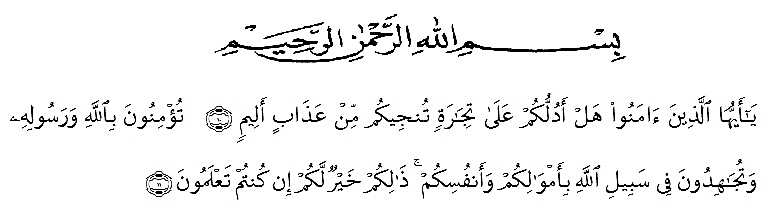 Artinya: “Hai orang-orang yang beriman, sukakah kamu Aku tunjukkan suatu perniagaan yang dapat menyelamatkan kamu dari azab yang pedih? (yaitu) kamu beriman kepada Allah dan Rasul-Nya dan berjihad di jalan-Nya dengan harta dan jiwamu, itulah yang lebih baik bagimu jika kamu mengetahuinya.” (QS. ash-Shaff: 10-12).Puji dan Sykur penulis ucapkan kepada Allah SWT atas rahmat dan karunia-Nya penulis dapat menyelesaikan skripsi ini dengan baik. Skripsi ini berjudul “Analisis Kesulitan Belajar Siswa Pada Pembelajaran IPA dikelas IV SD Swasta Muhammadiyah Pancur Batu”.Tujuan penyusunan skripsi ini adalah untuk memenuhi syarat dalam melaksanakan penelitian. Skripsi ini disusun atas kerja sama dan berkat dari berbagai pihak yang diupayakan secara maksimal, tetapi mungkin saja masih banyak ditemukan kekurangan dalam penulisan skripsi ini. Oleh karena itu, besar harapan penyusun akan Saran dan masukan yang bersifat membangun demi penyempurnaan skripsi ini kearah yang lebih baik. Dalam penyusunan skripsi ini penulis mengucapkan banyak Terimakasih kepada:Bapak Dr. KRT. Hardi Mulyono K. Surbakti selaku Rektor Universitas Al Washliyah Medan.Bapak Drs. Samsul Bahri, M.Si., selaku Dekan Fakultas Keguruan dan Ilmu Pendidikan.Ibu Dra. Sukmawarti, M.Pd., selaku Ketua Program Studi Pendidikan Guru Sekolah Dasar.Bapak Sujarwo, S.Pd., M.Pd., Dosen Pembimbing yang dengan tulus telah memberikan bimbingan dan arahan di dalam penelitian saya.Bapak Drs Hidayat, M.Ed Penguji I yang dengan tulus dan iklas dalam memberikan saran didalam skripsi saya.Ibu Hasanah, S.Pd, M.Pd. Penguji II yang dengan tulus dan iklas dalam memberikan saran didalam skripsi saya.Kepala sekolah SD Swasta Muhammadiyah Pancur Batu yang telah memberikan izin untuk melakukan penelitian skripsiGuru kelas IV SD SD Swasta Muhammadiyah Pancur Batu yang telah membantu selama penelitian berlangsung. Kepada diri saya sendiri yang sudah berjuang sekuat tenaga baik mental maupun fisik dalam pembuatan skripsi ini.Keluarga yang sangat saya cintai dan sayangi yaitu kedua orang tua saya bapak Muliono, S.H dan Ibu Suarni, K serta kakak dan adik saya yang telah memberikan semangat dalam bentuk mental dan dukungan penuh maupun finansial didalam penelitian saya.Teman-teman seperjuangan yang saling mensupport dan menguatkan didalam penelitian ini (Emilia Sartika, Eka Nadia Aprillia, Namira Yolanda, Widya Febrisah, Raihani Asri, Susan Suheni, Sri Agustin dan teman-teman yang tidak bisa saya sebutkan satu persatu).Seluruh pihak yang telah memberikan dukungan, menjadi tempat bertanya, dan menyemangati peneliti dalam penyelesaian skripsi ini.Penulis menyadari adanya keterbatasan di dalam penyusunan skripsi ini. Besar harapan penyusun akan saran dan kritik yang bersifat membangun. Akhirnya Penyusun berharap agar skripsi ini dapat bermanfaat bagi penyusun dan bagi pembaca sekalian.Medan,	 April 2021		RD DWI PUSPITASARI